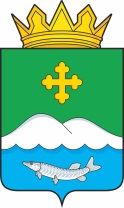 Дума Белозерского муниципального округаКурганской областиРЕШЕНИЕот 23 декабря 2022 года № 302с. БелозерскоеОб утверждении отчета об исполнении бюджетаБаяракского сельсовета за 9 месяцев 2022 годаЗаслушав отчет об исполнении бюджета Баяракского сельсовета за 9 месяцев 2022 года, Дума Белозерского муниципального округаРЕШИЛА:1. Утвердить отчет об исполнении бюджета Баяракского сельсовета за 9 месяцев 2022 года по доходам в сумме 2515,6 тыс. руб. и расходам в сумме 2520,3 тыс. руб., превышение расходов над доходами (профицит бюджета) в сумме 83,5 тыс. руб.2. Утвердить источники внутреннего финансирования дефицита бюджета Баяракского сельсовета за 9 месяцев 2022 года согласно приложению 1 к настоящему решению.3. Утвердить распределение бюджетных ассигнований по разделам, подразделам классификации расходов бюджета Баяракского сельсовета на 2022 год согласно приложению 2 к настоящему решению.4. Утвердить ведомственную структуру расходов бюджета Баяракского сельсовета на 2022 год согласно приложению 3 к настоящему решению.5. Утвердить программу муниципальных внутренних заимствований Баяракского сельсовета на 2022 год согласно приложению 4 к настоящему решению.6. Разместить настоящее решение на официальном сайте Администрации Белозерского муниципального округа в информационно-телекоммуникационной сети Интернет.Председатель ДумыБелозерского муниципального округа                                                              П.А. Макаров ГлаваБелозерского муниципального округа                                                              А.В. ЗавьяловПриложение 1к решению Думы Белозерского муниципального округа от 23 декабря 2022 года № 302«Об утверждении отчета об исполнении бюджета Баяракского сельсовета за 9 месяцев 2022 года»Источники внутреннего финансирования дефицита бюджета Баяракского сельсовета за 2022 год(тыс. руб.)Приложение 2к решению Думы Белозерского муниципального округа от 23 декабря 2022 года № 302«Об утверждении отчета об исполнении бюджета Баяракского сельсовета за 9 месяцев 2022 года»Распределение бюджетных ассигнований по разделам и подразделам классификации расходов бюджета Баяракского сельсовета на 2022 год.(тыс. руб.)Ведомственная структура расходов бюджета Баяракского сельсоветана 2022 год Приложение 4к решению Думы Белозерского муниципального округа от 23 декабря 2022 года № 302«Об утверждении отчета об исполнении бюджета Баяракского сельсовета за 9 месяцев 2022 года»Программа муниципальных внутренних заимствований Баяракского сельсовета на 2022 год(тыс. руб.)Код бюджетной классификации РФВиды государственных заимствованийПлан на годИсполнение% исполнения за годИсточники внутреннего финансирования дефицита бюджета0,0-4,70,0из них:01050000000000000Изменение остатков средств на счетах по учету средств бюджета0,0-4,70,001050201000000510Увеличение прочих остатков денежных средств бюджетов поселений-2436,8-2515,6103,201050201000000610Уменьшение прочих остатков денежных средств бюджетов поселений2520,32520,3100,0Всего источников финансирования дефицита бюджета-83,5-4,70,0Наименование РзПРплан на годисполнение за год% исполненияОБЩЕГОСУДАРСТВЕННЫЕ ВОПРОСЫ011027,01027,0100,0Функционирование высшего должностного лица субъекта Российской Федерации и муниципального образования0102211,4211,4100,0Функционирование Правительства Российской Федерации, высших исполнительных органов государственной власти субъектов Российской Федерации, местных администраций0104815,6815,6100,0 Другие общегосударственные вопросы01130,0060,006100,0НАЦИОНАЛЬНАЯ ОБОРОНА0250,850,8100,0Мобилизационная и вневойсковая подготовка020350,850,8100,0НАЦИОНАЛЬНАЯ БЕЗОПАСНОСТЬ И ПРАВООХРАНИТЕЛЬНАЯ ДЕЯТЕЛЬНОСТЬ03869,9869,9100,0Обеспечение пожарной безопасности0310869,9869,9100,0НАЦИОНАЛЬНАЯ ЭКОНОМИКА04211,8211,8100,0Общеэкономические вопросы04013,83,8100,0Дорожное хозяйство (дорожные фонды)0409208,0208,0100,0ЖИЛИЩНО - КОММУНАЛЬНОЕ ХОЗЯЙСТВО0518,518,5100,0Благоустройство050318,518,5100,0КУЛЬТУРА, КИНЕМАТОГРАФИЯ08342,3342,3100,0Культура080121,321,3100,0Другие вопросы в области культуры, кинематографии 0804321,0321,0100,0ИТОГО РАСХОДОВ2520,32520,3100,0Приложение 3к решению Думы Белозерского муниципального округа от 23 декабря 2022 года № 302«Об утверждении отчета об исполнении бюджета Баяракского сельсовета за 9 месяцев 2022 года»Наименование РаспРаздел,подразделЦСВРПлан 2022 годаИсполнение% исполненияАдминистрация Баяракского сельсовета0992520,32520,3100,0ОБЩЕГОСУДАРСТВЕННЫЕ ВОПРОСЫ09901001027,01027,0100,0Функционирование высшего должностного лица субъекта Российской Федерации и муниципального образования0990102211,4211,4100,0Непрограммные направления деятельности органов власти местного самоуправления09901027100000000211,4211,4100,0Обеспечение функционирования Главы муниципального образования09901027110000000211,4211,4100,0Глава муниципального образования09901027110083010211,4211,4100,0Расходы на выплату персоналу в целях обеспечения выполнения функций государственными (муниципальными) органами, казенными учреждениями, органами управления государственными внебюджетными фондами09901027110083010100211,4211,4100,0Центральный аппарат09901047130083040815,6815,6100,0Расходы на выплату персоналу в целях обеспечения выполнения функций государственными (муниципальными) органами, казенными учреждениями, органами управления государственными внебюджетными фондами09901047130083040100712,5712,5100,0Закупка товаров, работ и услуг для обеспечения государственных (муниципальных) нужд0990104713008304020063,563,5100,0Социальное обеспечение и иные выплаты населению0990104713008304030038,238,2100,0Иные бюджетные ассигнования099010471300830408001,41,4100,0Другие общегосударственные вопросы09901130,0060,006100,0Непрограммные направления деятельности органов власти местного самоуправления099011371000000000,0060,006100,0Осуществление отдельных государственных полномочий Курганской области в сфере определения перечня должностных лиц органов местного самоуправления, уполномоченных составлять протоколы об административных правонарушениях099011371400000000,0060,006100,0Иные непрограммные мероприятия099011371400000000,0060,006100,0Закупка товаров, работ и услуг для обеспечения государственных (муниципальных) нужд099011371400161002000,0060,006100,0Национальная оборона099020050,850,8100,0Мобилизационная и войсковая подготовка099020350,850,8100,0Непрограммное направление деятельности органов власти местного самоуправления0990203710000000050,850,8100,0Иные непрограммные мероприятия0990203714000000050,850,8100,0Осуществление первичного воинского учета на территориях, где отсутствуют военные комиссариаты0990203714005118050,850,8100,0Расходы на выплату персоналу в целях обеспечения выполнения функций государственными (муниципальными) органами, казенными учреждениями, органами управления государственными внебюджетными фондами0990203714005118010041,641,6100,0Закупка товаров, работ и услуг для обеспечения государственных (муниципальных) нужд099020371400511802009,29,2100,0НАЦИОНАЛЬНАЯ БЕЗОПАСТНОСТЬ И ПРАВООХРАНИТЕЛЬНАЯ ДЕЯТЕЛЬНОСТЬ0990300869,9869,9100,0Обеспечение пожарной безопасности0990310869,9869,9100,0Муниципальная программа «Пожарная безопасность Баяракского сельсовета» на 2021-2023 годы09903100100000000869,9869,9100,0Мероприятия в области пожарной безопасности населенных пунктов09903100100100000869,9869,9100,0Обеспечение деятельности муниципальных пожарных постов09903100100183090869,9869,9100,0Расходы на выплату персоналу в целях обеспечения выполнения функций государственными (муниципальными) органами, казенными учреждениями, органами управления государственными внебюджетными фондами09903100100183090100772,4772,4100,0Закупка товаров, работ и услуг для обеспечения государственных (муниципальных) нужд0990310010018309020097,597,5100,0НАЦИОНАЛЬНАЯ ЭКОНОМИКА0990400211,8211,8100,0Реализация дополнительных мероприятий, направленных на снижение напряженности на рынке труда099040171400LП0203,83,8100,0Расходы на выплату персоналу в целях обеспечения выполнения функций государственными (муниципальными) органами, казенными учреждениями, органами управления государственными внебюджетными фондами099040171400LП0201003,83,8100,0Дорожное хозяйство (дорожные фонды)0990409208,0208,0100,0Непрограммное направление деятельности органов власти местного самоуправления09904097100000000208,0208,0100,0Иные непрограммные мероприятия09904097140000000208,0208,0100,0Осуществление мероприятий в сфере дорожной деятельности09904097140083110208,0208,0100,0Закупка товаров, работ и услуг для обеспечения государственных (муниципальных) нужд09904097140083110200208,0208,0100,0ЖИЛИЩНО-КОММУНАЛЬНОЕ ХОЗЯЙСТВО099050018,518,5100,0Благоустройство099050318,518,5100,0Программа «Благоустройство территории Баяракского сельсовета» на 2022-2024 годы0990503070000000018,518,5100,0Проведение мероприятий по благоустройству и санитарному содержанию населенных пунктов0990503070010000018,518,5100,0Прочие мероприятия по благоустройству0990503070018318018,518,5100,0Закупка товаров, работ и услуг для обеспечения государственных (муниципальных) нужд0990503070018318020018,518,5100,0КУЛЬТУРА, КИНЕМАТОГРАФИЯ0990800464,592,6100,0Иные непрограммные мероприятия0990801090000000021,321,3100,0Культура0990801090010000021,321,3100,0Обеспечение деятельности учреждений культуры0990801090010000021,321,3100,0Обеспечение деятельности Домов культуры09908010900183230 21,321,3100,0Закупка товаров, работ и услуг для обеспечения государственных (муниципальных) нужд0990801090018323020021,321,3100,0Другие вопросы в области культуры, кинематографии0990804321,0321,0100,0Обеспечение деятельности хозяйственной группы09908040900183250321,0321,0100,0Расходы на выплату персоналу в целях обеспечения выполнения функций государственными (муниципальными) органами, казенными учреждениями, органами управления государственными внебюджетными фондами09908040900183250100 302,9302,9100,0Социальное обеспечение и иные выплаты населению0990804090018325030018,118,1100,0№ п/пВид долговых обязательствСуммав том числе средства, направляемые на финансирование дефицита бюджета Баяракского сельсовета1.Договоры и соглашения о получении Баяракским сельсоветом бюджетных кредитов от бюджетов других уровней бюджетной системы Курганской области00     в том числе:ПривлечениеПогашение2.Кредитные соглашения и договоры, заключаемые Баяракским сельсоветом с кредитными организациями00     в том числе:ПривлечениеПогашение3.Предоставление государственных гарантий004.Исполнение государственных гарантий00Всего:00